О внесении изменений в решение Собрания депутатов Шумерлинского муниципального округа от 23.11.2021 № 2/9 «Об утверждении Положения о муниципальном земельном контроле в границах Шумерлинского муниципального округа  Чувашской Республики»В соответствии с Федеральным законом от 06.10.2003 № 131-ФЗ «Об общих принципах организации местного самоуправления в Российской Федерации»,   Федеральным законом от 04 августа 2023 года № 483-ФЗ «О внесении изменений в статью 52 Федерального закона  «О государственном контроле (надзоре) и муниципальном контроле в Российской Федерации» и статью 4 Федерального закона «О внесении изменений в отдельные законодательные акты Российской Федерации», Уставом Шумерлинского муниципального округа Чувашской РеспубликиСобрание депутатов Шумерлинского муниципального округаЧувашской Республики решило:1. Внести в Положение о муниципальном земельном контроле в границах Шумерлинского муниципального округа Чувашской Республики, утвержденное решением Собрания депутатов Шумерлинского муниципального округа от 23.11.2021 № 2/9, следующие изменения:1.1. пункт 18 раздела III «Профилактика рисков причинения вреда (ущерба) охраняемым законом ценностям» дополнить подпунктом 5  следующего содержания:«5) профилактический визит.»;1.2. раздел III «Профилактика рисков причинения вреда (ущерба) охраняемым законом ценностям» дополнить  пунктом 22.1  следующего содержания:«22.1. Профилактический визит осуществляется в порядке, установленном статьей 52 Федерального закона «О государственном контроле (надзоре) и муниципальном контроле в Российской Федерации».Профилактический визит проводится в форме профилактической беседы по месту осуществления деятельности контролируемого лица либо путем использования видео-конференц-связи. В ходе профилактического визита контролируемое лицо информируется об обязательных требованиях, предъявляемых к его деятельности либо к принадлежащим ему объектам контроля, их соответствии критериям риска, основаниях и о рекомендуемых способах снижения категории риска, а также о видах, содержании и об интенсивности контрольных мероприятий, проводимых в отношении объекта контроля, исходя из их отнесения к соответствующей категории риска.В случае осуществления профилактического визита путем использования видео-конференц-связи должностное лицо уполномоченного органа осуществляет указанные в настоящем пункте действия посредством использования электронных каналов связи.При проведении профилактического визита контролируемым лицам не выдаются предписания об устранении нарушений обязательных требований. Разъяснения, полученные контролируемым лицом в ходе профилактического визита, носят рекомендательный характер.В случае если при проведении профилактического визита установлено, что объекты контроля представляют явную непосредственную угрозу причинения вреда (ущерба) охраняемым законом ценностям или такой вред (ущерб) причинен, должностное лицо уполномоченного органа незамедлительно направляет информацию об этом руководителю уполномоченного органа для принятия решения о проведении контрольных (надзорных) мероприятий в форме отчета о проведенном профилактическом визите.Обязательные профилактические визиты проводятся в отношении контролируемых лиц, приступающих к осуществлению деятельности в определенной сфере, а также в отношении объектов контроля, отнесенных к категориям чрезвычайно высокого, высокого и значительного риска.Контрольный орган обязан предложить проведение профилактического визита лицам, приступающим к осуществлению деятельности в определенной сфере, не позднее чем в течение одного года с момента начала такой деятельности.О проведении обязательного профилактического визита контролируемое лицо уведомляется не позднее чем за 5 рабочих дней до даты его проведения. Срок проведения обязательного профилактического визита не может превышать один рабочий день.Контролируемое лицо вправе отказаться от проведения обязательного профилактического визита, уведомив об этом орган муниципального земельного контроля не позднее чем за три рабочих дня до даты его проведения.»;1.3. пункты 33, 34 раздела VI «Ключевые показатели муниципального контроля и их целевые значения» изложить в следующей редакции:«33. Ключевыми показателями эффективности и результативности осуществления муниципального земельного контроля являются:доля устраненных нарушений обязательных требований из числа выявленных – 50 процентов;доля обоснованных жалоб на действия (бездействия) уполномоченного органа и (или) ее должностных лиц при проведении контрольных мероприятий в течение года – 0 процентов.34. Индикативными показателями осуществления муниципального контроля являются:количество проведенных уполномоченным органом внеплановых контрольных мероприятий в течение года (единица);количество обязательных профилактических визитов, проведенных в течение года (единица);количество предостережений о недопустимости нарушения обязательных требований, объявленных в течение года (единица);количество направленных в органы прокуратуры заявлений о согласовании проведения контрольных мероприятий в течение года (единица);количество направленных в органы прокуратуры заявлений о согласовании проведения контрольных мероприятий, по которым органами прокуратуры отказано в согласовании в течение года (единица); количество контрольных мероприятий, по результатам которых выявлены нарушения обязательных требований, в течение года (единица).2. Настоящее решение вступает в силу после его официального опубликования в периодическом печатном издании «Вестник Шумерлинского муниципального округа», подлежит размещению на официальном сайте Шумерлинского муниципального округа в информационно-телекоммуникационной сети «Интернет».  Врио главы Шумерлинского муниципального округаЧувашской Республики                                                                                          Д.И. Головин ЧĂВАШ РЕСПУБЛИКИ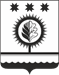 ЧУВАШСКАЯ РЕСПУБЛИКАÇĚМĚРЛЕ МУНИЦИПАЛЛĂОКРУГĔН ДЕПУТАТСЕН ПУХĂВĚЙЫШĂНУ27.10. 2023   29/6  №Çемěрле хулиСОБРАНИЕ ДЕПУТАТОВШУМЕРЛИНСКОГО МУНИЦИПАЛЬНОГО ОКРУГАРЕШЕНИЕ27.10. 2023  № 29/6 город ШумерляПредседатель Собрания депутатов Шумерлинского муниципального округа Чувашской РеспубликиБ.Г. Леонтьев